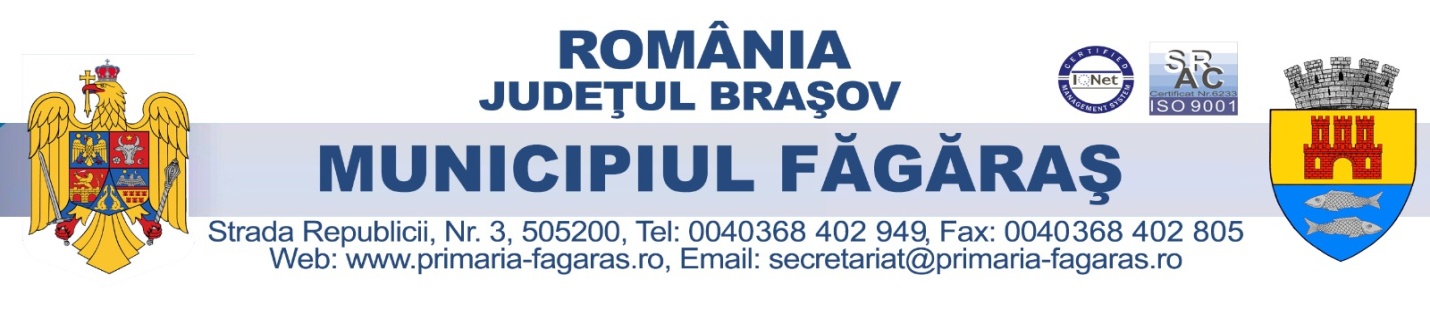 CONTRACT DE FURNIZARE - energie electrică inclusiv transportul și distribuția acesteia, pentru punctele de consum aflate în proprietatea Municipiului Făgăraş, jud.BrașovNr. ……..   din ………….Nr. …….. din …………PreambulÎn temeiul	Legii nr. 98/2016 privind achiziţiile publice şi a Hotărârii Guvernului nr. 395/2016 pentru aprobarea Normelor metodologice de aplicare a prevederilor referitoare la atribuirea contractului de achiziţie publică/acordului cadru din Legea nr. 98/2016 privind achiziţiile publice, precum şi 	în bazaRaportului procedurii de atribuire a contractului de achiziţie publica nr. 98/05.01.2021, se încheie prezentul contract de furnizare, Părţile contractanteMUNICIPIUL FĂGĂRAŞ, cu sediul în Făgăraş, str. Republicii, nr. 3, jud. Braşov,cod postal 505200, tel.  0368/402949, fax 0368/402805, e-mail secretariat@primaria-fagaras.ro, CUI 4384419, reprezentat legal prin Sucaciu Gheorghe  – primar, în calitate de achizitor, pe de o parte și între…………………………….., , cu sediul in localitatea …………, judetul ………, str………………, codul postal …….., inregistrata la Oficiul Registrului Comertului de pe langa Tribunalul ………..sub nr. ……………., CUI …………., e-mail ……………., licenta ANRE pentru furnizarea energiei electrice nr……………, având contul …………………..,reprezentat legal prin ……………. și …………………. în calitate  de vanzator, pe de o parte,2. Definiţiicontract - reprezintă prezentul înscris şi toate anexele sale;achizitor şi furnizor - părţile contractante, aşa cum sunt acestea numite în prezentul contract;preţul contractului - preţul plătibil furnizorului de către achizitor, în baza contractului, pentru îndeplinirea integrală şi corespunzătoare a tuturor obligaţiilor asumate prin contract;produs/bun - energia electrică pe care furnizorul se obligă, prin contract, să o furnizeze achizitorului;servicii - serviciile aferente furnizării produsului, respectiv serviciile de transport, servicii de sistem şi servicii de distribuţie a produsului, şi orice alte obligaţii care revin furnizorului prin contract;standarde - standardele, reglementările tehnice sau altele, prevăzute în Caietul de sarcini şi în propunerea tehnică, precum şi în legislaţia aplicabilă în domeniu;destinaţie finală - locul/locurile unde furnizorul are obligaţia de a furniza bunurile respectiv : forţa majoră - orice eveniment extern, imprevizibil, absolut invincibil şi inevitabil care a intervenit după încheierea contractului;cazul fortuit - este un eveniment care nu poate fi prevăzut şi nici împiedicat de către cel care ar fi fost chemat sa răspundă dacă evenimentul nu s-ar fi produs, k. zi - zi calendaristică; an - 365 de zile.act adiţional - document semnat de reprezentanţii legali ai părţilor ce modifică termenii şi condiţiile contractului;garanţia de bună execuţie - suma de bani care se constituie de către furnizor în scopul asigurării achizitorului de îndeplinirea obligaţiilor - din punct de vedere cantitativ şi calitativ - în perioada convenită a contractului; aprobări - aprobări, avize, licenţe, consimţăminte şi autorizaţii acordate deja  sau care vor fi acordate de autoritatea competentăautoritatea competentă - Autoritatea Naţională de Reglementare în Domeniul Energiei -   ANREcantitate de energie   efectiv schimbată - cantitatea de energie electrică introdusă în reţele de către un grup sau portofoliul de capacităţi într-un bază de decontare Cod comercial al pieţei angro de energie - colecţia de reguli în conformitate cu care se stabilesc cantităţile energie efectiv tranzacţionate într-un interval bază de decontare, aprobată prin Decizia Preşedintelui ANRE nr.22/99 şi publicată în Monitorul Oficial al României nr.350/99 consumator eligibil - consumatorul final de energie electrică care are dreptul să îşi    aleagă producătorul (furnizorul) şi să contracteze direct cu acesta nergia electrică necesară, avînd acces la reţelele de transport şi/sau de distribuţie operator de sistem  - entitate operaţională a Companiei Naţionale de Electricitate -  SA care asigură funcţionarea coordonată a instalaţiilor de producere, transport şi distribuţie (la tensiunea de 110 kV) a  energiei electrice şi termice, componente ale SENpunct de delimitare - locul în care instalatiile consumatorului se racordeaza la instalatiile furnizorului şi în care acestea se delimiteaza ca proprietatereţea electrică de distribuţie - reţea care transmite energia electrică în zonele de consum, distribuind-o la /sau spre consumatorireţea electrică de transport - reţea electrică buclată de înaltă tensiune (220 kV sau mai mult) prin care se transportă la distanţă puteri electrice importantesectorul energiei  electrice şi termice - ansamblul agenţilor economici, activităţilor şi instalaţiilor aferente de producere, transport, dispecerizare, distribuţie şi furnizare a energiei electrice şi termice operator de transport - entitate operaţională a Companiei Naţionale de Electricitate -SA care deţine, exploatează, întreţine, modernizează şi dezvoltă reţeaua de transport al energiei electrice                        3. Interpretare3.1. - În prezentul contract, cu excepţia unei prevederi contrare, cuvintele la forma singular vor include forma de plural şi viceversa, iar cuvintele de genul masculin vor fi interpretate ca incluzând şi genul feminin şi viceversa, acolo unde acest lucru este permis de context.3.2. - Termenul “zi” ori “zile” sau orice referire la zile reprezintă zile calendaristice dacă nu se specifică în mod diferit.Clauze obligatorii4. Obiectul şi preţul contractului4.1. – Obiectul contractului îl constituie furnizarea energiei electrice la locurile de consum prevăzute în Anexa 1 şi reglementarea raporturilor dintre furnizor şi consumator privind furnizarea, facturarea, plata şi alte servicii precum şi condiţiile de consum a energiei electrice, pe perioada prezentului contract.4.2. – Preţul contractului, pentru cantitatea de energie de 393  MWh este de …….. lei, la care se adaugă TVA, calculat după cum urmează:Energia electrică reactiva va fi facturata de care furnizor la tarifele reglementate şi va fi cuprinsa în factura  lunii curente în poziţie distincta pentru fiecare punct de consum;Prețul de bază (specific fiecărui furnizor în parte) este ferm pe toată perioada contractului și nu poate fi modificat.Preţul nu include TVA şi va rămâne neschimbat pe toata perioada de derulare a contractului, cu excepţia modificărilor tarifelor reglementate (transport, distribuţie, sistem), taxa de cogenerare, acciza, certificate verzi apărute în legislaţia în vigoare, când preţul se va modifica în mod corespunzător.Prevederile contractuale întemeiate pe dispoziţii ale actelor normative se modifică de drept la data intrării în vigoare a modificării actelor normative respective; în acest caz, furnizorul/OR are obligaţia să notifice beneficiarului modificările intervenite. În cazul modificării tarifelor reglementate, notificarea se consideră efectuată prin înscrierea acestor modificări pe factura de energie electrică.4.3. - Furnizorul va acoperi  100% dezechilibrele orare realizate de consumator.4.4. -Încheierea contractului pentru transportul/distribuția energiei electrice pana la consumator se face de către furnizor.4.5. - Furnizorul îşi asumă responsabilitatea respectării tuturor obligaţiilor sale pe piaţa de energie electrică, aferente furnizării energiei electrice la locul de consum respectiv, inclusiv cele privind asumarea responsabilităţii echilibrării, în conformitate cu reglementările în vigoare5. Durata contractului5.1. – Contractul de furnizare a energiei electrice se încheie pe o perioada de 3 luni, începând cu data de …….2022  și până la data de ……...2022.6. Documentele contractului6.1. – Documentele contractului sunt:caietul de sarcini;propunerea tehnica şi propunerea financiară;Garanția de bună execuțieAnexa 1 puncte de consum;acte adiţionale, daca este cazul;7. Condiţii de derulare a contractului7.1. – (1) Cantitatea de energie electrică contractata este de  393  MWh, prevăzută în Anexa nr. 1 la prezentul contract. Cantităţile stabilite de achizitor reprezintă estimări ale unor cantităţi care ar putea fi achiziţionate şi nu cantităţile exacte care vor fi achiziţionate, acestea din urma putând fi mai mici, egale sau mai mari, raportat la cele estimate, în funcţie de necesităţi, pentru punctele de consum existente. (2) Furnizorul va furniza toata cantitatea de energie electrică consumata efectiv de consumator, indiferent de prognozele medii orare. Dacă în perioada de derulare a contractului se impune racordarea şi a altor puncte de consum care nu au fost menţionate în Anexa 1, se vor încheia acte adiţionale la contract pentru preluarea acestora, în aceleaşi condiţii şi la acelaşi tarif cu punctele de consum prevăzute în Anexa nr. 1. Dacă în perioada de derulare a contractului se impune excluderea unuia/ mai multor punct/e de consum se vor încheia acte adiţionale la contract pentru radierea acestora.(3) Determinarea cantităţilor de energie electrică furnizate se face pe baza indicaţiilor grupurilor de măsurare/ contoarelor instalate, pentru decontare.(4) Energia electrică furnizată conform prevederilor prezentului contract este măsurata în conformitate cu Codul de măsurare a energiei electrice, aprobat prin Ordinul preşedintelui ANRE nr. 103 din data de 01.07.2015 publicat în MOf. nr. 523/14.07.2015 şi cu Regulamentul de furnizare a energiei electrice aprobat prin Ordinul preşedintelui ANRE nr. 235/2019.(5) Consumatorul va plăti pentru energia electrică consumata efectiv.(6) Furnizorul nu poate condiţiona furnizarea energiei electrice către clientul final de achiziţionarea sau de plata de către acesta a altor produse/servicii care nu fac obiectul contractului de furnizare a energiei electrice.7.2. – (1) Părţile vor respecta instrucţiunile şi comenzile operative emise de operatorul de sistem şi distribuţie în baza Codului tehnic al reţelei electrice de transport în vigoare.(2) Furnizorul va realiza şi va comunica pe toata durata contractului, transmiterea datelor necesare către operatorul de distribuţie.7.3. – Furnizorul asigură măsurarea energiei electrice active şi reactive aferente locului de consum precizat, în conformitate cu reglementările în vigoare. 7.4. – Pentru determinarea cantităţii de energie electrică furnizate clientului final în vederea emiterii facturii pe baza consumului de energie electrică efectiv realizat, OR la care este racordat locul de consum al clientului final are obligaţia să efectueze citirea indexului grupului de măsurare. 7.5. –În cazul în care se constată că grupul de măsurare a fost defect sau cu eroare de înregistrare în afara limitelor prevăzute în reglementări, precum şi în alte cazuri de neînregistrări/înregistrări eronate ale consumului şi în situaţiile în care consumul de energie electrică nu poate fi determinat prin măsurare, acesta se stabileşte în conformitate cu prevederile Procedurii privind determinarea consumului de energie electrică în caz de înregistrare eronată şi în sistem pauşal în vigoare.7.6. – (1) Citirea contoarelor/grupurilor de măsura se face de către furnizor Conform Codului de măsurare prin operatorul de distribuţie în prima decadă a lunii următoare perioadei de facturare, comunicându-se cantităţile de energie electrică activă şi reactivă livrate diferenţiat pentru consumurile de monom simplu. Furnizorul prin operatorul de distribuţie va specifica în factura pentru fiecare punct de consum următoarele: codul NLC, constanta contorului, indexul vechi, indexul nou, consumul zi-noapte-monom simplu, perioada de facturare (din prima zi pînă în ultima zi a lunii) precum şi energia activa (exprimata în KWh) şi cea reactiva (exprimata în KVARh).(2) În situaţia când grupurile de măsura nu au acces direct din calea de acces domeniu public, acestea aflându-se în interiorul proprietăţii consumatorului, acesta din urma are obligaţia să asigure accesul reprezentantului furnizorului în vederea citirii acestora.(3) În situația în care cantitatea de energie electrică facturată  se stabilește prin estimare aceasta se va realiza de către furnizor având în vedere consumul determinat pe baza celor mai recente citiri.(4) În cazul facturării pe bază de consum estimat , pentru fiecare interval de facturare se emite factură corespunzător consumului estimat. Dacă la citirea grupurilor de măsurare se constată că există diferențe între cantitatea de ernergie electrică efectiv consumată pe intervalul de citire și suma cantităților facturate, se procedează la regularizare.(5) În situația în care pentru un anumit/e punct/e se constată diferențe semnificative între consumul realizat și cantitățile estimate consumatorul poate încheia cu furnizorul o convenție de consum .(4) Părţile admit, în situaţia existentei sistemului de telecitire, citirea de la distanta a contorului şi facturarea pe aceasta baza a consumului, fără proces verbal de citire a contorului.7.6. – Punctul/punctele de delimitare patrimoniala a instalaţiilor consumatorului de instalaţiile furnizorului sunt cele existente, stabilite prin avizul tehnic de racordare.7.7. – Furnizorul se obliga sa respecte cerinţele şi indicatorii de calitate prevăzuţi în ,,Standardul de performanta pentru serviciul de furnizare a energiei electrice” aprobat prin Ordinele ANRE.8. Obligaţiile furnizorului8.1. - 1) Pentru întreruperile în alimentarea cu energie electrică a consumatorului care depăşesc timpul maxim de restabilire a alimentarii prevăzut în contract şi ale căror cauze s-au identificat a fi din culpa furnizorului, acesta va plăti despăgubiri pentru daunele dovedite. (2) Despăgubirea va fi calculata funcţie de  prejudiciul direct şi indirect suferit. (3) În cazul întreruperilor cauzate cu rea credinţă de către personalul furnizorului sau datorate unor greşeli în exploatarea reţelelor de distribuţie, nu se aplica limitarea despăgubirilor.(4) În cazul în care se produc dezechilibre din culpa furnizorului, costurile suplimentare aferente se suporta de către furnizor şi nu pot fi imputate consumatorului.8.2. – Furnizorul este obligat:să deţină licenţă de furnizare a energiei electrice şi să respecte prevederile acesteia privind alimentarea consumatorilor;să respecte clauzele contractului de furnizare a energiei electrice, precum şi orice alte reglementări aplicabile;să respecte prevederile standardului de performanţă pentru activitatea de furnizare a energiei electrice, aprobat prin ordin al preşedintelui ANRE;să preia de la OR valorile de consum înregistrate de grupurile de măsurare/determinate conform reglementărilor în vigoare în cazul defectării grupurilor de măsurare, pentru locurile de consum care fac obiectul contractului de furnizare a energiei electrice, în vederea facturării acestora;să asigure continuitatea în alimentare în limitele nivelului de siguranţă, prin intermediul OR  pentru lucrările prevăzute în Avizele Tehnice de Racordare;să faciliteze accesul clientului final la datele de măsurare, dacă acesta are montat un contor inteligent, conform reglementărilor specifice în vigoare;să factureze clientului final energia electrică consumată la preţurile şi în condiţiile stabilite în contractul de furnizare a energiei electrice încheiat cu acesta, pe baza datelor de măsurare .să asigure în punctul de delimitare parametri de calitate, respectiv frecvenţa şi tensiunea la valorile nominale, cu abaterile prevăzute de reglementările în vigoare, conform Standardului de performanţă pentru serviciul de furnizare a energiei electrice;să solicite Operatorului de Distribuţie verificarea funcţionării echipamentelor de măsurare a energiei electrice, conform reglementărilor legale în vigoare;să solicite Operatorului de Distribuţie reconsiderarea mărimilor de reglaj ale protecţiilor din instalaţiile de distribuţie, la cererea justificată a consumatorului;să pună la dispoziţia clientului final date comparative privind consumul actual de energie electrică al clientului şi consumul din anul anterior, precum şi datele de contact ale unor instituţii cu atribuţii în domeniul îmbunătăţirii eficienţei energetice;să anunţe consumatorul, cu minim 15 zile lucrătoare înainte, despre întreruperile programate în furnizarea energiei electrice; programarea se va face pe cât posibil, de comun acord cu consumatorul;în cazul unor defecţiuni în instalaţia de utilizare a consumatorului, să ia măsuri, la cererea acestuia, de întrerupere a furnizării energiei electrice şi de separare vizibilă a instalaţiei de utilizare a consumatorului de instalaţia de alimentare a Operatorului de Distribuţie, până la remedierea defecţiunilor;să transmită, la cererea clientului final, o explicaţie clară şi uşor de înţeles a modului în care este calculată valoarea facturii, în special în cazul în care aceasta nu este bazată pe consumul real;să solicite OR, în baza contractului de reţea încheiat cu acesta, evitarea întreruperilor în alimentarea cu energie electrică la locul/locurile de consum care fac obiectul contractului;să informeze consumatorul cu privire la modificarea preţului de contract ca urmare a revizuirii/ introducerii componentelor reglementate; în cazul modificării tarifelor reglementate, notificarea se consideră efectuată prin înscrierea acestor modificări pe factura de energie electrică;să iniţieze modificarea şi completarea contractului de furnizare a energiei electrice sau a anexelor acestuia ori de câte ori intră în vigoare un nou act normativ, ori este modificat sau abrogat un act normativ ce exista la data încheierii contractului, iar acest eveniment normativ are ca efect modificarea tarifelor reglementate pentru serviciile de transport, de distribuţie, pentru decontare pe piaţa angro de energie electrică ori pentru serviciile de sistem ;să notifice clientului final orice schimbare a datelor sale de identificare prevăzute în contractul de furnizare a energiei electrice, cu ocazia primei facturi emise după modificare;să permită clientului final schimbarea efectivă a furnizorului, cu respectarea condiţiilor/clauzelor contractuale, în termen de maximum 21 de zile de la data solicitării, conform procedurii specifice aprobate de ANRE; procesul de schimbare a furnizorului este gratuit, fiind interzisă perceperea oricăror taxe sau tarife legate de parcurgerea acestuia;să transmită clientului final un decont final de regularizare a obligaţiilor de plată în condiţiile prevăzute la art. 13 din prezentul contractsă comunice OR orice solicitare primită de la un client final care vizează activitatea OR la locul de consum, să asigure intermedierea între OR şi un client final pentru racordarea la reţeaua electrică de interes public/pentru modificarea instalaţiei de racordare existente, să solicite OR rezolvarea/clarificarea problemelor semnalate de clientul final, să primească şi să comunice clientului final răspunsul OR, în termenele prevăzute în standardul de performanţă pentru activitatea de furnizare a energiei electrice, aprobat prin ordin al preşedintelui ANRE;să transmită, la cererea clientului final, în termen de cel mult 5 zile lucrătoare de la momentul înregistrării solicitării, informaţii privind valoarea facturilor emise şi/sau date privind istoricul de consum aferent locului/locurilor de consum al/ale acestuia, pentru ultimele 3 luni calendaristice, fără să perceapă costuri suplimentare pentru acest serviciu; să plătească clienţilor finali despăgubiri/compensaţii în condiţiile prevăzute la art. 15 din prezentul contract;să verifice în cel mai scurt timp situaţiile deosebite sesizate de achizitor şi să răspundă în termen legal tuturor reclamaţiilor şi sesizărilor scrise ale acestuia, conform Standardului de performanţă pentru serviciul de furnizare a energiei electrice;să reprezinte consumatorul în relaţia cu Operatorul de Distribuţie, în recuperarea daunelor produse de către acesta ca urmare a întreruperilor energiei electrice care depăşesc timpul maxim de restabilire a alimentării prevăzut în Avizul Tehnic de Racordare şi ale căror cauze s-au identificat a fi din culpa prestatorului serviciului de distribuţie;să furnizeze consumatorului informaţii privind istoricul de consum şi eventualele penalităţi plătite de acesta, conform Standardului de performanţă;să utilizeze datele personale ale clientului final cu respectarea prevederilor legislaţiei privind protecţia persoanelor cu privire la prelucrarea datelor cu caracter personal şi libera circulaţie a acestor date pentru și în executarea prezentului contract;furnizorul este obligat ca în relaţia cu clientul final să nu utilizeze practici comerciale incorecte sau înşelătoaresă notifice OR cu privire la încetarea contractului de furnizare, cu minimum 5 zile lucrătoare înainte de data efectivă de la care contractul de furnizare înceteazăsă achiziţioneze energie electrică astfel încât să asigure acoperirea consumului necesar pentru buna funcționareîn cel mult 5 zile lucrătoare de la încheierea contractului de furnizare a energiei electrice furnizorul comunică OR datele locului de consum şi caracteristicile locului de consum din contractul de furnizare a energiei electrice, iar OR actualizează datele respectiveorice alte obligaţii prevăzute de Legea energiei electrice nr. 123/2012 cu completările şi modificările ulterioare, precum şi de Regulamentul de furnizare a energiei electrice la consumatori.9. Drepturile furnizorului9.1.  – Furnizorul are următoarele drepturi :să factureze şi sa încaseze să încaseze de la clientul final contravaloarea consumului de energie electrică furnizată la locul de consum, în termenul şi în condiţiile prevăzute în contractul de furnizare a energiei electrice încheiat cu acesta, inclusiv factura cu decontul final de regularizare a obligaţiilor de plată, factura de regularizare a contravalorii certificatelor verzi, precum şi facturile aferente serviciilor de întrerupere/reluare a alimentării cu energie electrică;să perceapă clientului final penalităţi de întârziere specificate în contract pentru întârziere în efectuarea plăţii facturii reprezentând contravaloarea consumului de energie electrică, în termenul şi în condiţiile prevăzute în contractul de furnizare a energiei electricesă iniţieze modificarea şi/sau completarea prin acte adiţionale a contractului de furnizare a energiei electrice, atunci când apar elemente noi care necesită modificarea ori completarea prin act adiţional a unor clauze din contractsă solicite OR prestarea activităţii de întrerupere/reluare a alimentării cu energie electrică, în vederea întreruperii/reluării furnizării energiei electrice la locul de consum al clientului final în condiţiile prevăzute în contractul de furnizare a energiei electrice, precum şi în alte situaţii prevăzute de legislaţia în vigoare;să emită facturi pe baza cantităţilor de energie electrică estimate în condiţiile art. 7.6 alin 3 din prezentul contract ;să solicite clientului refacerea autocitirii, atunci când consideră eronată autocitireasă factureze consumul recalculat de energie electrică pentru o perioadă anterioară stabilită conform reglementărilor aplicabile, atunci când se constată înregistrarea eronată a consumului de energie electrică sau în cazul unei facturări eronate a consumului, care a fost sesizată de clientul final sau de furnizor;în regim de limitări şi restricţii, la ordinul dispecerului energetic, să ia măsuri de deconectare a consumatorului, în scopul prevenirii sau lichidării unor avarii în S.E.N. Aceste măsuri se aplică conform standardului de performanţă ;să aibă acces în incinta consumatorului, pentru verificarea instalaţiei de alimentare şi utilizare a energiei electrice, a grupurilor de măsurare/contoarelor şi a respectării prevederilor contractuale; accesul se va efectua în prezenţa delegatului împuternicit al consumatorului;să aplice prevederile reglementărilor în vigoare, în cazul în care constată consum fraudulos de energie electrică şi intervenţii necontrolate sau intenţionate în instalaţiile proprii, care pot influenţa corecta funcţionare a grupurilor de măsură.să primească compensaţii pentru nerespectarea de către furnizor a obligaţiilor prevăzute în standardul de performanţă pentru activitatea de furnizare a energiei electrice, aprobat prin ordin al preşedintelui ANRE10. Obligaţiile consumatorului /clientului final10.1. – Consumatorul/ clientul final are următoarele obligaţii:să respecte clauzele contractului de furnizare a energiei electrice, precum şi obligaţiile care îi revin în calitate de utilizator al reţelei electrice, conform Condiţiilor generale de prestare a serviciului de distribuţie a energiei electrice în vigoare;să comunice în scris furnizorului orice modificare a elementelor care au stat la baza încheierii contractului de furnizare a energiei electrice, în termen de 30 de zile de la modificare;să achite facturile emise de furnizor în baza contractului de furnizare a energiei electrice, inclusiv factura cu decontul final de regularizare a obligaţiilor de plată, factura de regularizare a contravalorii certificatelor verzi, a penalităţilor de întârziere specificate în contract, precum şi facturile aferente serviciilor de întrerupere/reluare a alimentării cu energie electrică, după caz;să permită accesul reprezentantului OR în scopul de a presta activitatea de întrerupere/reluare a alimentării cu energie electrică la locul de consum, în conformitate cu prevederile legale în vigoare, ori de a monta, demonta, sigila, întreţine, verifica, înlocui sau citi indexul grupului de măsurare, precum şi pentru a întreţine, verifica sau remedia defecţiunile intervenite la instalaţiile aflate în exploatarea OR, când acestea se află amplasate pe proprietatea clientului final. Intervalul de timp stabilit de OR pentru efectuarea activităţii se comunică clientului final în vederea acordării accesului, conform reglementărilor aplicabile. Reprezentantul OR are obligaţia să prezinte clientului final legitimaţia de serviciu şi să comunice motivul pentru care solicită accesul la instalaţiile electrice aflate pe proprietatea clientului final;să nu deterioreze echipamentul de măsurare, sigiliile metrologice şi ale OR, precum şi toate celelalte instalaţii aflate în exploatarea OR, amplasate pe proprietatea/  în administrarea sa;să sesizeze imediat furnizorul în legătură cu orice defecţiune pe care o constată în funcţionarea grupurilor de măsurare de la locul de consum care face obiectul contractului de furnizare a energiei electrice;să achite contravaloarea consumului de energie electrică recalculat pentru o perioadă anterioară stabilită conform reglementărilor aplicabile, atunci când se constată înregistrarea eronată a consumului de energie electrică;să asigure, prin soluţii proprii, tehnologice şi/sau energetice, evitarea unor efecte deosebite la întreruperea alimentării cu energie electrică din S.E.N., în cazul în care există echipamente sau instalaţii la care întreruperea alimentării cu energie electrică peste o durată critică mai mică decât cea corespunzătoare nivelului de siguranţă, poate produce incendii, accidente umane, explozii, deteriorări de utilaje etc.;să ia măsurile necesare, din punct de vedere al schemelor interne de alimentare a instalaţiilor de protecţie şi automatizare, inclusiv din punct de vedere al instalaţiilor şi echipamentelor tehnologice, pentru asigurarea funcţionării în continuare a receptoarelor importante în cazul funcţionării automaticii din instalaţiile furnizorului sau ale consumatorului, precum şi în cazul apariţiei golurilor de tensiune şi a şocurilor de putere activă şi reactivă, în scopul exploatării sigure şi economice a instalaţiilor electrice;să respecte normele şi prescripţiile tehnice în vigoare în vederea eliminării efectelor negative asupra calităţii energiei electrice;să respecte dispoziţiile dispecerului energetic, conform reglementărilor în vigoare privind schema de funcţionare a instalaţiilor consumatorului racordate la S.E.N.;să nu modifice valorile parametrilor de protecţie şi de reglaj stabilite cu furnizorul;să ia măsuri de evitare a supracompensării energiei reactive, să permită furnizorului, la solicitarea acestuia, întreruperea planificată a alimentării cu energie electrică pentru întreţinere, revizii şi reparaţii executate în instalaţiile furnizorului;să suporte costul remedierii defecţiunilor produse în instalaţiile furnizorului din vina consumatorului, al contravalorii justificate a pagubelor produse furnizorului; să efectueze lucrările de exploatare-întreţinere ale echipamentelor şi instalaţiilor de alimentare proprii, la termenele stabilite de normativele în vigoare, cu unităţi autorizate;să achite OR prin intermediul furnizorului contravaloarea serviciilor de deconectare/reconectare, demontare/remontare a grupurilor de măsurare, efectuate de OR conform reglementărilor în vigoare, dacă acestea au fost executate la cererea sau din culpa sa dovedită11.  Drepturile consumatorului/clientului final11.1. – Consumatorul /clientul final are următoarele drepturi:să consume energie electrică din instalaţiile furnizorului, în conformitate cu prevederile prezentului contract;să solicite furnizorului modificarea şi completarea prezentului contract şi a anexelor acestuia ori de câte ori intră în vigoare un nou act normativ, ori este modificat sau abrogat un act normativ ce exista la data încheierii contractului, iar acest eveniment normativ are ca efect modificarea tarifelor reglementate pentru serviciile de transport, de distribuţie, pentru decontare pe piaţa angro de energie electrică ori pentru serviciile de sistem;să aibă acces la grupurile de măsurare/contoare, în vederea decontării, chiar dacă acestea se află în incinta furnizorului;să racordeze la instalaţiile proprii, cu avizul scris al furnizorului, în condiţii legale, consumatori de energie electrică. să solicite furnizorului măsuri pentru remedierea defecţiunilor şi a deranjamentelor survenite la instalaţiile de distribuţie/transport;să solicite furnizorului plata daunelor provocate ca urmare a întreruperilor cauzate de acesta; să solicite furnizorului reduceri tarifare pentru energia electrică furnizată la o tensiune şi/sau frecvenţă în afara limitelor prevăzute în prezentul contract;să solicite şi să primească de la furnizor explicaţii privind elementele facturii;să conteste facturile fiscale atunci când constată diferenţe între consumul facturat şi cel realizat. În acest caz, achizitorul se adresează furnizorului în scris în termen de 30 de zile de la data primirii facturii fiscale, în caz contrar factura fiscala se consideră acceptată la plată;să solicite prin intermediul furnizorului repararea sau înlocuirea grupului de măsură/contorului defect sau cu durata normală de funcţionare epuizată, de către OR în condiţiile reglementărilor în vigoare;să denunţe unilateral contractul de furnizare a energiei electrice, cu respectarea condiţiilor/clauzelor contractuale;să îşi schimbe efectiv furnizorul, în termen de cel mult 21 de zile de la data solicitării, conform procedurii specifice aprobate de ANRE;să primească de la furnizor decontul final de regularizare, în conformitate cu prevederile art. 13 din prezentul contract;să înainteze o plângere furnizorului referitoare la activitatea de furnizare a energiei electrice desfăşurată de către acesta la locul de consum; în cazul în care clientul final nu este mulţumit de soluţionarea plângerii sale sau în cazul în care un eventual litigiu nu este soluţionat pe cale amiabilă, acesta are posibilitatea de a se adresa ANRE, de a apela la alte proceduri extrajudiciare de soluţionare a plângerilor/litigiilor, precum şi de a se adresa instanţelor competentesă sesizeze furnizorul şi să fie informat de către acesta, la cerere, cu privire la întreruperile în alimentarea cu energie electrică, precum şi cu privire la orice alte probleme care vizează activitatea OR la locurile de consum care fac obiectul contractului, în conformitate cu prevederile Standardului de performanţă pentru activitatea de furnizare a energiei electrice în vigoare;să solicite furnizorului şi să primească de la acesta, în mod gratuit, explicaţii/informaţii privind conţinutul facturilor de energie electrică;să primească despăgubiri/compensaţii, în conformitate cu prevederile art. 65 şi ale reglementărilor aplicabile în vigoareorice alte drepturi prevăzute de Legea energiei electrice nr. 123/2012 cu completările şi modificările ulterioare şi de Regulamentul de furnizare a energiei electrice la consumatori.12.  Perioada de facturare a energiei electrice:12.1 – Perioada de facturare a energiei electrice este lunară cuprinzând intervalul 01-30/31 a fiecărei luni.12.2. –Factura pentru energia electrică furnizată la locul/locurile de consum ale clientului final se emite de către furnizor pentru fiecare perioadă de facturare în primele 10 zile lucrătoare ale lunii în curs pentru consumul lunii anterioare, pentru fiecare loc de consum.12.3. - Factura pentru energia electrică furnizată se emite după fiecare perioadă de facturare.13. Decontul final de regularizare a obligațiilor de plată13.1. - În termen de maximum 42 de zile de la încetarea contractului de furnizare a energiei electrice, furnizorul are obligaţia de a transmite clientului final factura cu decontul final de regularizare a obligaţiilor de plată, cu excepţia regularizării contravalorii certificatelor verzi.13.2. - După încetarea contractului de furnizare a energiei electrice, factura de regularizare a contravalorii certificatelor verzi se comunică de către furnizor clientului final în termenele şi condiţiile prevăzute de actele normative aplicabile în vigoare.13.3. - În situaţia în care decontul final de regularizare prevăzut la art. 13.1 şi factura de regularizare a contravalorii certificatelor verzi prevăzută la art. 13.2 conţin un sold pozitiv, clientul final are obligaţia să achite contravaloarea acestora până la termenul scadent.13.4. - În situaţia în care decontul final de regularizare prevăzut la art.13.1 şi factura de regularizare a contravalorii certificatelor verzi prevăzută la art.13.2 conţin un sold negativ, furnizorul are obligaţia să returneze clientului final sumele datorate, în condiţiile stabilite prin contract, în termen de maximum 15 zile de la data emiterii acestora.14. Modalităţi de plata14.1 – Consumatorul plăteşte furnizorului contravaloarea energiei electrice furnizate în fiecare luna contractuala, calculata pe baza cantităţii de energie electrică consumată, pentru fiecare loc de consum (NLC) la preţul unitar contractat.14.2. – Plata energiei electrice furnizate se va face pe bază facturilor fiscale emise de furnizor, defalcate pe consum de zi, consum de noapte, consum monom simplu,  la tariful ofertat, astfel: - se va emite o factură pentru iluminat public cu detalierea cantităților de energie electrică pentru fiecare loc de consum-  tarif Zi-Noapte- se vor emite facturi individuale pentru fiecare loc de consum- tarif monom14.3. – (1) Termenul de plata pentru fiecare factură de energie electrică este de 30 de zile calendaristice de la data emiterii facturii. Data emiterii facturii se va înscrie pe factură.(2) Daca termenul  limita de plata determinata conform aliniatului 1 cade într-o zi nelucrătoare, acesta se va prelungi pana la sfârşitul primei zile lucrătoare care urmează.14.4. – (1) În caz că o sumă facturată de furnizor este contestata în parte de către consumator, atunci plata sumei necontestate se va efectua până în ziua limită de plata. Pentru sumele contestate, dar stabilite ulterior pe cale amiabilă, sau de către instanţa competentă ca fiind datorate de către consumator, acesta va plăti pe lângă suma datorată o penalizare calculata potrivit art. 15 alin (2).(2) Refuzul total sau parţial al consumatorului de a plăti o factura emisa de furnizor se va aduce la cunoştinţa acestuia din urmă în termen de 7 zile lucrătoare de la data primirii ei. Contestaţia va fi soluţionată de furnizor în termen de 10 zile calendaristice de la data înregistrării acesteia la furnizor.(3) Reclamaţiile ulterioare efectuării plăţii facturilor se conciliază între părţi în termen de 10 zile de la data înregistrării reclamaţiei la furnizor.(4) În cazul în care, ca urmare a unor recalculări conciliate între părţi, nivelul consumului facturat se reduce şi nu se vor incasa penalităţi pentru diferenţa respectivă.14.5. - În factura emisă clientului final de către furnizor conform contractului, suplimentar faţă de contravaloarea consumului de energie electrică se adaugă şi contravaloarea certificatelor verzi, a contribuţiei pentru cogenerare de înaltă eficienţă, a accizei, a TVA, stabilite în conformitate cu prevederile actelor normative aplicabile.14.6. - Furnizorul de energie electrică are obligaţia să emită facturi care să cuprindă informaţii corecte, transparente, clare, complete, lizibile şi uşor de înţeles, care să ofere clienţilor finali posibilitatea să îşi ajusteze propriul consum şi să compare condiţiile comerciale de furnizare a energiei electrice.14.7. - Furnizorul trebuie să includă în factura emisă clientului final pentru locul de consum cel puţin  informaţiile prevăzute la art.48 alin.2 și art.49 din Ordinul nr. 235/2019, prezentate în mod vizibil;14.8. – (1) Factura şi documentele anexate acesteia/notificările se transmit clientului final prin poştă și pe cale electronică.(2) Furnizorul are obligaţia să transmită factura şi documentele anexate acesteia/notificările la adresa de corespondență și la adresa de e-mail prezentate în Cap.1 14.9. - Plata contravalorii consumului de energie electrică se efectuează de clientul final în baza facturii emise de către furnizor, cu respectarea termenului scadent de plată prevăzut în contractul de furnizare a energiei electrice prin ordin de plată cu respectarea Legii nr. 72/2013.15. Sancţiuni pentru neîndeplinirea culpabilă a obligaţiilor15.1. - În cazul în care, din vina sa exclusivă, furnizorul nu îşi îndeplineşte obligaţiile asumate prin contract, la termenele stabilite, atunci consumatorul este îndreptăţit de a deduce din preţul contractului, ca penalităţi, o sumă echivalentă cu 0.01% din valoarea obligaţiilor neîndeplinite pentru fiecare zi de întârziere până la îndeplinirea efectiva a obligaţiilor. Valoarea totala a penalităţilor de întârziere nu poate depăşi valoarea sumei datorate.15.2. - În cazul în care consumatorul nu onorează facturile în termen de 30 de zile de la expirarea perioadei convenite, atunci acesta are obligaţia de a plăti, ca penalităţi, o sumă echivalentă cu 0.01% din plata neefectuată pentru fiecare zi de întârziere pana la îndeplinirea efectiva a obligaţiilor. Valoarea totala a penalităţilor de întârziere nu poate depăşi valoarea sumei datorate.15.3. - Nerespectarea obligaţiilor asumate prin prezentul contract de către una dintre părţi, în mod culpabil, dă dreptul părţii lezate de a considera contractul reziliat de drept / de a cere rezilierea contractului şi de a pretinde plata de daune-interese.15.4. - Achizitorul îşi rezervă dreptul de a denunţa unilateral contractul, printr-o notificare scrisă adresată furnizorului, fără nici o compensaţie, dacă acesta din urmă intră în procedură de faliment, cu condiţia ca această denunţare să nu prejudicieze sau să afecteze dreptul la acţiune sau despăgubire pentru furnizor. În acest caz, furnizorul are dreptul de a pretinde numai plata corespunzătoare pentru partea din contract îndeplinită până la data denunţării unilaterale a contractului.15.5. – (1) Clientul final are dreptul să primească compensaţii în cazul nerespectării de către OR a indicatorilor de continuitate în alimentarea cu energie electrică, de calitate tehnică a energiei electrice şi de calitate comercială a serviciului de distribuţie şi a indicatorilor de performanţă specifici serviciului de transport, conform reglementărilor aplicabile(2) Clientul final are dreptul să solicite furnizorului compensaţii pentru nerespectarea de către acesta a indicatorilor de performanţă garantaţi privind calitatea activităţii de furnizare, prevăzuţi în Standardul de performanţă pentru activitatea de furnizare a energiei electrice în vigoare.(3) În toate cazurile în care clientul final are dreptul să primească despăgubiri/compensaţii de la OR, acestea sunt plătite clientului final de către furnizor, dacă contractul de reţea este încheiat de furnizor şi vor fi recuperate de acesta de la OR în baza contractului de reţea.(4) În cazul în care în perioada cuprinsă între data producerii evenimentului care a determinat plata compensaţiilor/ despăgubirilor şi data plăţii acestora clientul final a schimbat furnizorul de energie electrică, compensaţiile/despăgubirile sunt plătite clientului final de către vechiul furnizor, acesta având dreptul de a recupera compensaţiile/despăgubirile de la OR.15.6. –Furnizorul/OR nu răspunde pentru daune materiale dacă întreruperea furnizării energiei electrice sau calitatea necorespunzătoare a energiei electrice se datorează următoarelor cauze:     a) forţa majoră/condiţiile meteorologice deosebite, pentru care furnizorul/OR poate dovedi că aceasta l-au împiedicat să îşi respecte obligaţiile contractuale;    b) daunele materiale sunt cauzate de întreruperi planificate notificate conform Standardului de performanţă pentru serviciul de distribuţie a energiei electrice şi, după caz,  Standardului de performanţă pentru serviciul de transport al energiei electrice şi pentru serviciul de sistem, în vigoare;    c) daunele materiale sunt cauzate de întreruperi în situaţii excepţionale, dacă OR şi furnizorul au acţionat în conformitate cu prevederile reglementărilor în vigoare pentru astfel de situaţii15.7. - Clientul final plăteşte despăgubiri OR, prin intermediul furnizorului, pentru daunele materiale dovedite produse acestuia ca urmare a funcţionării necorespunzătoare a echipamentelor sau a instalaţiilor proprii ori a manevrelor executate de personalul propriu, conform prevederilor prezentului contract.15.8. - Furnizorul achită eventualele compensaţii clientului final în cazul în care nu sunt îndeplinite nivelurile de calitate a serviciilor prestate, inclusiv în cazul facturării inexacte/realizate cu întârziere, conform prevederilor contractuale.16. Întreruperea furnizării energiei electrice16.1. – (1) Furnizorul poate întrerupe furnizarea energiei electrice a consumatorului, cu un preaviz de 15 zile calendaristice, în următoarele cazuri dacă în termenul de preaviz nu se înlătură neregularitatea :depăşirea puterii contractate prin avizul tehnic de racordare;împiedicarea delegatului împuternicit al furnizorului de a monta, de a verifica, de a înlocui sau de a citi elementele grupurilor de măsurare/contoarele, de a verifica şi de a remedia defecţiunile în instalaţiile care sunt proprietate a furnizorului, atunci când acestea se află pe teritoriul consumatorului, de a verifica instalaţiile proprii consumatorului, situate în amonte de alt consumator,împiedicarea accesului furnizorului în instalaţiile de utilizare ale consumatorului, în scopul de a culege datele necesare pentru recalcularea consumului, în cazul constatării unor situaţii care conduc la înregistrarea eronată a consumului de energie electrică;periclitarea vieţii sau a sănătăţii oamenilor ori a integrităţii bunurilor materiale;pentru executarea unor lucrări de modernizare şi reabilitare a reţelelor electrice pe durata minimă convenită de comun acord;pentru executarea unor manevre şi unor lucrări impuse de situaţii de urgenţă care nu se pot efectua fără întreruperi;consumatorul modifică reglajele instalaţiilor de protecţie stabilite cu furnizorul;(2) Furnizorul poate întrerupe furnizarea energiei electrice a consumatorului eligibil, pentru prevenirea sau limitarea extinderii avariilor în echipamentele electroenergetice în zonele de reţea electrică sau la nivelul întregului S.E.N. ori pentru executarea unor manevre şi a unor lucrări impuse de situaţii de urgenţă ce nu se pot efectua fără întreruperi, inclusiv pentru evitarea periclitării vieţii şi a sănătăţii oamenilor, cu condiţia să anunţe consumatorul cu cel puţin 2 ore înainte, de la apariţia cauzei de întrerupere a energiei electrice.16.2.  – (1) Întreruperile în furnizarea energiei electrice, care depăşesc limitele prevăzute prin contract şi pentru care s-au înregistrat sesizări scrise din partea consumatorului vor fi analizate de către furnizor şi consumator, pentru stabilirea responsabilităţilor ce decurg din aceste evenimente.(2) Termenul pentru depunerea sesizării scrise de către consumator este de maximum 5 zile lucrătoare de la data întreruperii furnizării energiei electrice.16.3. – (1) Furnizorul este obligat să efectueze împreună cu consumatorul analiza întreruperilor menţionate la articolul precedent, în maximum 10 zile lucrătoare de la primirea sesizării consumatorului.(2) Consumatorul va pune la dispoziţie furnizorului toate datele legate de întrerupere şi care sunt necesare pentru susţinerea sesizării.(3) Sesizarea consumatorului privind întreruperile care au avut loc în furnizarea energiei electrice va fi însoţită de documente justificative din care să rezulte cu certitudine cele reclamate de acesta, prejudiciul realizat şi modul de acţionare a personalului propriu pentru limitarea efectelor întreruperii alimentării cu energie electrică.16.4. - În cazul locurilor de consum deconectate de la reţeaua de alimentare cu energie electrică, pentru neplata contravalorii facturii emise în baza contractului de furnizare a energiei electrice, furnizorul are obligaţia să comunice OR solicitarea de reconectare a locului de consum, după confirmarea îndeplinirii de către clientul final a obligaţiilor de plată către furnizor, conform reglementărilor în vigoare17. Garanția de bună execuție17.1. – Ofertantul declarat câștigător va trebui sa pună la dispoziția Autorității Contractante o garanție de buna execuție a contractului, in original, in cuantum de 5% din prețul contractului (fără TVA), constituită in conformitate cu prevederile art. 39 si ale art. 40 din HG nr. 395/2016.17.2. Achizitorul va executa Garanția de bună execuție în eventualitatea în care pe percursul derulării contractului, în limita prejudiciului creat, furnizorul nu își îndeplinește în mod corespunzător obligațiile la care s-a asumat.Clauze specifice18.  Obligaţii şi garanţii18.1. – (1) Părţile se obligă una fata de cealaltă sa deţină, pe parcursul derulării contractului, toate aprobările necesare fiecăreia pentru executarea obligaţiilor cuprinse în prezentul contract, conformându-se în acelaşi timp tuturor cerinţelor legale.(2) Părţile garantează una celeilalte ca prezentul contract reprezintă o obligaţie valida, legala, opozabila în justiţie în termenii acestui contract.(3) Părţile se obliga sa asigure accesul, conform legii, la toate informaţiile, documentaţiile şi datele necesare bunei derulări a contractului şi care sunt accesibile conform reglementarilor în vigoare tuturor autorităţilor statului, instituţiilor financiar bancare, consultanţilor şi contractanţilor.19. Amendamente 19.1. - Partile contractante au dreptul, pe durata indeplinirii contractului, de a conveni modificarea clauzelor contractului, prin act adițional, numai în cazul aparitiei unor circumstante care lezeaza interesele comerciale legitime ale acestora si care nu au putut fi prevazute la data incheierii contractului.19.2. - Părţile contractante au dreptul, pe durata îndeplinirii contractului, de a conveni, prin act adiţional, adaptarea acelor clauze afectate de  modificări ale legii.20. Cesiunea 20.1. - Este permisă doar cesiunea creanţelor născute din prezentul contract, obligaţiile născute anterior rămânând în sarcina părţilor contractante cu notificarea și acordul exprimat în scris al ambelor părți.20.2. – Cesiunea nu va exonera furnizorul de nicio responsabilitate privind garanţia sau orice alte obligaţii asumate prin contract.21.  Ajustarea preţului21.1. - Pentru componenta reglementata şi taxele reglementatePreturile unitare pentru tarifele reglementate se vor ajusta conform Ordinelor ANRE şi a legislaţiei în vigoare pentru zona operatorului de distribuţie. Prevederile contractuale întemeiate pe dispoziţii ale actelor normative se modifică de drept la data intrării în vigoare a modificării actelor normative respective; în acest caz, furnizorul/OR are obligaţia să notifice beneficiarului modificările intervenite. În cazul modificării tarifelor reglementate, notificarea se consideră efectuată prin înscrierea acestor modificări pe factura de energie electrică.21.2. - Pentru componenta nereglementata      Preţul unitar pentru tariful nereglementat, va fi preţul ofertat, preţ care este ferm în lei şi nu se modifică pe perioada de derulare a contractului.22.  Încetarea contractului, rezilierea contractului22.1.  – (1) Prezentul contract încetează de drept:la încetarea perioadei de valabilitate a contractului;pierderea licenţei de furnizare energie electrică de către furnizor cu perceperea de către achizitor de daune – intereseprin acordul de voinţă al părţilor;prin denunţare unilaterala conform art. 58 alin. 3  din Legea nr. 123/2012.prin reziliere(2) Nerespectarea obligaţiilor asumate prin prezentul contract de către una din parţi, da dreptul parţii lezate de a cere rezilierea contractului şi de a pretinde daune interese.(4) În situaţia prevăzută la alin. (1) lit. a) furnizorul notifică clientul final cu privire la încetarea contractului de furnizare, cu cel puţin 30 de zile înainte de data efectivă de la care contractul de furnizare încetează. Notificarea poate fi comunicată clientului final în anexa la factură. Furnizorul are obligaţia să notifice OR cu privire la încetarea contractului de furnizare, cu minimum 5 zile lucrătoare înainte de data efectivă de la care contractul de furnizare încetează.(5) Furnizorul nu are dreptul de a denunţa unilateral contractele de furnizare de energie electrică încheiate cu clienţii finali(6) Contractul de furnizare a energiei electrice poate fi reziliat de către furnizor, în următoarele situaţii:    a) sustragerea de energie electrică de către clientul final, constatată prin hotărâre judecătorească definitivă;    b) neplata repetată de către clientul final a facturilor emise conform contractului, la termenele şi în condiţiile prevăzute în contract, urmată de întreruperea alimentării cu energie la locul/locurile de consum în condiţiile art. 35 alin. (2) şi (3) din Ordinul 235/2019;    c) încetarea dreptului de folosinţă al clientului final (calitatea de deţinător/chiriaş/concesionar) asupra locului/locurilor de consum care fac obiectul contractului de furnizare a energiei electrice.   d) refuz al consumatorului de a modifica contractul existent, în condiţiile în care intră în vigoare un nou act normativ, ori este modificat sau abrogat un act normativ ce exista la data încheierii contractului, iar acest eveniment normativ are ca efect modificarea tarifelor reglementate pentru serviciile de transport, de distribuţie, pentru decontare pe piaţa angro de energie electrică ori pentru serviciile de sistem.(7) În situaţia prevăzută la alin. (6) lit. a) rezilierea are loc de drept la data constatării faptei prin hotărâre judecătorească definitivă. (8) În situaţiile prevăzute la alin. (6) lit. b), c) şi d) rezilierea contractului se face cu notificarea clientului final cu minimum 15 zile calendaristice înainte şi doar dacă, în această perioadă, clientul final nu a remediat cauzele care au stat la baza notificării de reziliere. Notificarea trebuie să cuprindă data la care se reziliază contractul de furnizare a energiei electrice. (9) Rezilierea contractului din iniţiativa consumatorului se face cu anunţarea prealabilă în scris a furnizorului, cu minim 15 de zile calendaristice înainte, în una din următoarele situaţii:	a) încălcarea de către furnizor a dispoziţiilor art. 4.2, din prezentul contract;	b) încălcarea de către furnizor a dispoziţiilor art. 8.2 lit. m) din prezentul contract; (10) Rezilierea contractului din iniţiativa consumatorului, conform dispoziţiilor art. 21.1 alin. (9) cât şi cea menţionată la art. 21.1 alin. (1) pct. b), înscrise mai sus se va efectua cu obligarea furnizorului la plata de daune, reprezentând diferenţa de preţ dintre cel prevăzut în prezentul contract şi cel de achiziţie maxim de pe piaţa liberă cat şi orice alt prejudiciu direct si/sau indirect cauzat. Daunele reprezentând diferenţa de preţ se vor calcula pana la data când consumatorul va încheia un nou contract, dar nu mai mult de data iniţiala a finalizării prezentului contract.(11) Pentru schimbarea furnizorului unui loc de consum, clientul final are dreptul de a denunţa unilateral contractul de furnizare, cu respectarea condiţiilor contractuale, cu obligaţia de a transmite furnizorului de energie electrică o notificare cu cel puţin 21 de zile înainte, cu respectarea prevederilor procedurii specifice, aprobate prin ordin al preşedintelui ANRE..(12) În acest caz furnizorul de energie electrică nu va percepe comisioane de încetare a contractelor de furnizare a energiei electrice.(13) Prezentul contract încetează de plin drept, fără a mai fi necesara intervenţia unei instanţe judecătoreşti, în cazul în care una dintre părţi este declarata în stare de incapacitate de plată sau a fost declanşată procedura de lichidare (faliment) sau reorganizare.23. Forţa majora23.1. - Forţa majoră este constatată de o autoritate competentă.23.2. - Forţa majoră exonerează parţile contractante de îndeplinirea obligaţiilor asumate prin prezentul contract, pe toată perioada în care aceasta acţionează.23.3. - Îndeplinirea contractului va fi suspendată în perioada de acţiune a forţei majore, dar fără a prejudicia drepturile ce li se cuveneau părţilor până la apariţia acesteia.23.4. - Partea care invoca forţa majoră trebuie să notifice acest lucru în scris celeilalte părţi în termen de 48 de ore de la apariţia acesteia, cu confirmarea organului competent de la locul producerii evenimentului ce constituie forţa majora şi să ia orice măsuri care îi stau la dispoziţie în vederea limitării consecinţelor.23.5. - Partea contractantă care invocă forţa majoră are obligaţia de a notifica celeilalte părţi încetarea cauzei acesteia în maximum 15 zile de la încetare.23.6. - Dacă forţa majoră acţionează sau se estimează ca va acţiona o perioadă mai mare de 6 luni, fiecare parte va avea dreptul să notifice celeilalte părţi încetarea de drept a prezentului contract, fără ca vreuna din părţi să poată pretindă celeilalte daune-interese.24. Litigii24.1. – (1) Achizitorul şi  furnizorul vor face toate eforturile pentru a rezolva pe cale amiabilă, prin tratative directe, orice neînţelegere sau dispută care se poate ivi între ei în cadrul sau în legătura cu îndeplinirea contractului.(2) - Dacă după 10 zile de la începerea acestor tratative oficiale achizitorul şi furnizorul nu reuşesc să rezolve în mod amiabil o divergenţă contractuală, fiecare se poate adresa ANRE în vederea declanşării procesului de soluţionare la nivelul acesteia, conform prevederilor Procedurii privind soluţionarea neînţelegerilor apărute la încheierea contractelor în domeniul energiei electrice şi termice produse în cogenerare de înaltă eficienţă în vigoare sau instanței de judecată competente..25. Limba care guvernează contractul25.1. - Limba care guvernează contractul este limba română.26. Comunicări26.1. - (1) Orice comunicare între părţi, referitoare la îndeplinirea prezentului contract, trebuie să fie transmisă în scris, la adresa mentionata în  contract.(2) Orice document scris trebuie inregistrat atat în momentul transmiterii cat şi în momentul primirii.          Comunicările între părţi se pot transmite  prin mijloace electronice, posta sau fax  cu condiţia confirmării în scris a primirii comunicării.26.2. - Comunicările între părţi se pot face şi prin telefon, fax sau e-mail cu condiţia confirmării în scris a primirii comunicării.26.3. – Furnizorul trebuie să asigure o comunicare permanentă cu consumatorul în vederea:	- rezolvării unor situaţii de urgenţă şi neprevăzute ce ar putea să apară;	- efectuării de manevre planificate;	- acordării de informaţii solicitate de consumator;în acest sens, furnizorul trebuie să pună la dispoziţia achizitorului un punct unic de contact pentru anunţarea facilă a oricărei probleme apărute în furnizarea de energie electrică. La înştiinţarea, telefonică a unei avarii sau a oricărei alte probleme, achizitorul va primi un număr de înregistrare. în cazul sesizărilor ce vizează avarii sau întreruperi ale furnizării cu energie, furnizorul are obligaţia intervenirii imediate pentru înlăturarea cauzelor ce au generat întreruperea furnizării cu energie electrică.27. Legea aplicabila contractului27.1. - Contractul va fi interpretat conform legilor din Romania.28. Dispoziţii finale28.1 - Orice modificare a contractului este valabilă numai cu acordul scris al părţilor, prin act adiţional.28.2. (1) - Responsabilul cu derularea contractului din partea achizitorului este  …….., date de contact: telefon 0368/402949, fax 0368/402805, e-mail secretariat@primaria-fagaras.ro.28.3. Persoana desemnată cu urmărirea îndeplinirii obligaţiilor contractuale din partea furnizorului este d-na ………., date de contact: telefon ………., e-mail ……….  Prezentul contract a fost încheiat la data de …….. în  2 (două) exemplare, unul pentru achizitor si unul pentru furnizor. ..Pret unitar[lei/Mwh]Cantitate energie furnizata [Mwh]Valoare totala fără  TVA [lei]A1+B+C+D1+D2+E1Preţ unitar total energie electrică  zi -lei/Mwh81A2+B+C+D1+D2+E1Preţ unitar total energie electrică  noapte -lei/Mwh218A3+B+C+D1+D2+E2Preţ unitar total energie electrică  monom simplu -lei/Mwh94A1+B+CPreţ unitar energie electrică  zi -lei/MwhA2+B+CPreţ unitar energie electrică  noapte -lei/MwhA3+B+CPreţ unitar energie electrică  monom simplu -lei/MwhA1Pret bază energie electrică activă zi  - lei/MwhA1Preţ bază energie electrică activă noapte - lei/MwhA3Preţ bază energie electrică activă monom simplu - lei/MwhB+C+D1+D2+E1Preţ unitar total ZI-NO componenta şi taxe reglementate ANRE - lei/MwhB+C+D1+D2+E2Preţ unitar Monom componenta şi taxe reglementate ANRE - lei/MwhB+CPreţ unitar componenta şi taxe reglementate ANRE - lei/MwhB = B1+B2 +B3Preţ transport, din care:B1TG mediuB2TL B3Servicii sistem C=C1+C2+C3Tarife specifice de distribuţieC1inalta tensiuneC2medie tensiuneC3joasa tensiuneD1Taxa certificate verzi -lei/MwhD2Taxa de cogenerare- lei/MwhE1Acciza ZI –NO - lei/MwhE2Acciza Monom - lei/MwhPreţ total contract fara TVA (lei) - pentru cantitatea de 393 Mwh                          ACHIZITOR             MUNICIPIUL  FĂGĂRAŞ                          ACHIZITOR             MUNICIPIUL  FĂGĂRAŞFURNIZOR